Resoluciones #416 - #485Resoluciones #416 - #485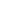 